CURRICULUM VITAE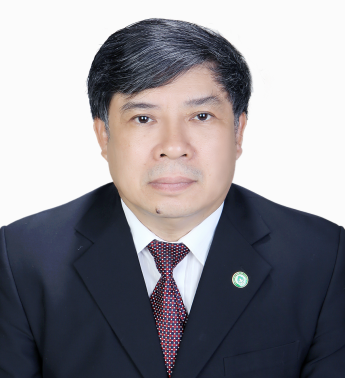 Full nameTRAN HUU VIENAcademic titleProf.Dr. Tran Huu VienInstitutionSilviculture Department – Vietnam National University of ForestryPhone +84 2433 840062                            +84  912151360Emailthvienfuv@yahoo.com or   thvienvnuf@gmail.comResearch fieldsForest management, Land use planning, Forestry sustainable managementScientific career2013 -  NowProfessor of the VNUF2007 - 2012Director of the VNUF1998-2006Vice director of the VNUF1997-1998 Chair of Administration Division, Vietnam National University of Forestry1995-1997Vice Chair of Forestry Faculty, Vietnam National University of Forestry.1990-1995Lecturer at Silviculture Faculty, Vietnam National University of Forestry1986-1989PhD at the Chair of Forest Inventory and Planning Department, Silviculture Faculty, Voronhez Forest – Technical Institute, Russia.Since 1985Lecturer, Forest Inventory and Planning Department, Faculty of Forestry, Vietnam National University of Forestry.1977-1985Engineer at Forestry Department of Son La province1975-1977Researcher, North-West Forestry Institute – Son La province Education and training1990PhD at the Chair of Forest Inventory and Planning Department, Silviculture Faculty, Voronhez Forest – Technical Institute, Russia.1975Engineer of Silviculture in Faculty of Forestry, Vietnam National University of Forestry.PublicationsI – Books and textbooks2005Land use planning (Giáo trình Quy hoạch sử dụng đất)2005Scientific basis to develop solutions for sustainable management of limestone forest in Vietnam (monograph) (Cơ sở khoa học xây dựng các giải pháp quản lý bền vững rừng trên núi đá vôi ở Việt Nam - sách chuyên khảo)1999Forestry Planning (Giáo trình Quy hoạch Lâm nghiệp)II- Articles2016Study on the elements of the method of exploiting natural forest timber at the Truong Son Plantation Branch of Long Dai One Member Co., Ltd, Quang Binh, Journal of Agriculture and Rural Development – 14: 123-129.(Nghiên cứu đề xuất các yếu tố của phương thức khai thác chọn gỗ rừng tự nhiên tại chi nhánh Lâm trường Trường Sơn thuộc Công ty TNHH MTV LCN Long Đại, Quảng Bình – Tạp chí Nông nghiệp và Phát triển nông thôn – 14: 123-129)2016Characteristics of regeneration of evergreen broad-leaved natural forests in some ecological regions of Vietnam, Journal of Agriculture and Rural Development – 13: 128-133.(Đặc điểm tái sinh rừng tự nhiên lá rộng thường xanh tại một số vùng sinh thái Việt Nam – Tạp chí Nông nghiệp và Phát triển nông thôn – 13: 128-133)2016Determine some technical parameters in the processing of evergreen broad-leaved natural forests, which are production forests in Nghe An and Kon Tum provinces, Journal of Agriculture and Rural Development – 11: 24-31.(Xác định một số thông số kỹ thuật trong điều chế rừng tự nhiên lá rộng thường xanh là rừng sản xuất tại Nghệ An và Kon Tum – Tạp chí Nông nghiệp và Phát triển nông thôn – 11: 24-31)2016Characteristics of highland evergreen broad-leaved lowland forest structure in some ecological regions in Vietnam, Journal of Agriculture and Rural Development – 11: 41-47.(Đặc điểm cấu trúc tầng cây cao rừng tự nhiên lá rộng thường xanh tại một số vùng sinh thái ở Việt Nam– Tạp chí Nông nghiệp và Phát triển nông thôn – 11: 41-47)2016Research and propose silvicultural systems for sustainable forest management in the Truong Son Forest Enterprise, Quang Binh province, Journal of Forest Science and Technology, Vietnam National University of Forestry – 4:15-24.(Nghiên cứu và đề xuất hệ thống lâm sinh cho kế hoạch quản lý rừng tự nhiên bền vững tại chi nhánh lâm trường Trường Sơn, tỉnh Quảng Bình- Tạp chí khoa học và công nghệ lâm nghiệp – Trường Đại học Lâm nghiệp – số 4:15-24)2016Study on structural characteristics and regeneration of evergreen broad-leaved natural forest at the Truong Son Forest Enterprise, branch of Long Dai One Member Limited Company, Quang Binh province. – Journal of Agriculture and Rural Development – 12: 118-126 (Nghiên cứu đặc điểm cấu trúc và tái sinh rừng tự nhiên lá rộng thường xanh tại chi nhánh lâm trường Trường Sơn thuộc Công ty TNHH MTV LCN Long Đại, tỉnh Quảng Bình – Tạp chí Nông nghiệp và Phát triển nông thôn – 12: 118-126) 2015Study to determine the technical parameters for the natural forest production in Bolykhamxay province, Lao PDR. – Journal of Forest Science and Technology, Vietnam National University of Forestry – 2.(Nghiên cứu xác định các thông số kỹ thuật trong điều chế rừng tự nhiên là rừng sản xuất tại tỉnh Bolykhamxay, nước CHDCND Lào - Tạp chí khoa học và công nghệ lâm nghiệp – Trường Đại học Lâm nghiệp – số II – 2015)2014Orientation of forestry development in Bolikhamxay province, Lao PDR - Journal of Forest Science and Technology, Vietnam National University of Forestry – 4.(Định hướng phát triển Lâm nghiệp tỉnh Bolikhamxay nước CHDCND Lào - Tạp chí khoa học và công nghệ lâm nghiệp – Trường Đại học Lâm nghiệp – số IV – 2014)2014To study and elaborate plans on the regulation of evergreen broad-leaved natural forests as production forests in the Northern mountainous region, the Northern central region and the Central Highlands. – Scientific and Technology Research Results for 2005 – 2014, Vietnam National University of Forestry, 4: 11-15.(Nghiên cứu xây dựng phương án điều chế rừng tự nhiên lá rộng thường xanh là rừng sản xuất tại vùng núi phía Bắc, Băc trung bộ và Tây nguyên - Kết quả nghiên cứu KH và CN giai đoạn 2005 -2014, Trường đại học Lâm Nghiệp, số 4: 11-15.)2014To study the scientific basis to develop economic and technical solutions to sustainable management of forests on limestone mountains. – Scientific and Technology Research Results for 2005 – 2014, Vietnam National University of Forestry, 4: 7-10.(Nghiên cứu cơ sở khoa học nhằm xây dựng các giải pháp kinh tế - kỹ thuật quản lý bền vững rừng trên núi đá vôi- Kết quả nghiên cứu KH và CN giai đoạn 2005 -2014, Trường đại học Lâm Nghiệp, số 4: 7-10.)2014Study on structural characteristics of forest status in Boljhamxay province, Lao PDR - Journal of Agriculture and Rural Development – 16: 102-109.(Nghiên cứu đặc điểm cấu trúc một số trạng thái rừng tại tỉnh Bolykhamxay, nước CHDCND Lào - Tạp chí Nông nghiệp và PTNT – số 16: 102-109)2014Impacts of nursing on growth and suggesting a plan for nurturing natural forests in Hoa Binh and Bac Giang provinces, Journal of Agriculture and Rural Development – 13: 120-126.(Tác động của chặt nuôi dưỡng đến tăng trưởng và đề xuất phương án nuôi dưỡng rừng tự nhiên tại tỉnh Hòa Bình và Bắc Giang – Tạp chí Nông nghiệp và PTNT- số 13: 120-126).2013Study on the characteristics of forest growth and determination of timber harvesting sustainably at Dac To Forestry Company, Journal of Agriculture and Rural Development – 22: 110-116.(Nghiên cứu đặc điểm tăng trưởng rừng và xác định lượng gỗ khai thác bền vững tại Công ty lâm nghiệp Đắc Tô - Tạp chí Nông nghiệp và PTNT- số 22: 110-116).2013Study on some characteristics of evergreen broad-leaved forest structure in Dac To Forestry Company as a basis for sustainable forest management, Journal of Agriculture and Rural Development – 21: 93-100.(Nghiên cứu một số đặc điểm cấu trúc rừng lá rộng thường xanh tại Công ty lâm nghiệp Đắc Tô làm cơ sở cho quản lý rừng bền vững- Tạp chí Nông nghiệp và PTNT- số 21: 93-100).2012State management of forestry science and technology - Limitations and solutions, Journal of Party Committee, 10:65-68.(Quản lý nhà nước về khoa học công nghệ Lâm nghiệp – Những hạn chế và giải pháp, Tạp chí Văn phòng cấp ủy- – VPTƯ ĐCSVN, số 10: 65-68).2012Study on the growth of the evergreen broad-leaved natural forest vegetation for the period of 2006-2010 in service of forest management in Luc Nam-Bac Giang,  Journal of Agriculture and Rural Development – 12: 105-110.(Nghiên cứu tăng trưởng thảm thực vật rừng tự nhiên lá rộng thường xanh giai đoạn 2006-2010 phục vụ điều chế rừng tại Lục Nam- Bắc Giang, Tạp chí Nông nghiệp và PTNT- số 12: 105-110)2012Study on the structure and regeneration of some broad-leaved evergreen forests in Kon Tum as a basis for forest management, Journal of Agriculture and Rural Development – 11:95-102.(Nghiên cứu đăc điểm cấu trúc và tái sinh rừng của một số trạng thái rừng lá rộng thường xanh ở Kon Tum làm cơ sở điều chế rừng, Tạp chí Nông nghiệp và PTNT- số 11: 95-102.)2011Study on determining technical factors for integrated forest management in Con Cuong Forest Enterprise, Nghe An Province, Journal of Agriculture and Rural Development – 21: 85-90.(Nghiên cứu xác định các yếu tố kỹ thuật cho loại hình điều chế rừng tổng hợp tại lâm trường Con Cuông tỉnh Nghệ An, Tạp chí Nông nghiệp và PTNT- số 21: 85-90)2011Study on the model of forest structure oriented for forest management in Kon Tum Manget Forest Enterprise, Journal of Agriculture and Rural Development – 18: 71-77.(Nghiên cứu xây dựng mô hình cấu trúc rừng định hướng phục vụ điều chế rừng tại lâm trường Măng Đen- Kon Tum, Tạp chí Nông nghiệp và PTNT- số 18: 71-77)2011Research on structural and regenerative regulation for forest management at Mai Son Forestry Company in Bac Giang province, Journal of Agriculture and Rural Development – 11: 143-150.(Nghiên cứu giải pháp điều tiết cấu trúc và tái sinh phục vụ điều chế rừng tại Công ty lâm nghiệp Mai Sơn tỉnh Bắc Giang, Tạp chí Nông nghiệp và PTNT- số 11: 143-150.)2009Research on regeneration characteristics of natural forest in Do Nhan-Tan Lac-Hoa Binh commune, Journal of Agriculture and Rural Development – 11: 13-18.(Nghiên cứu đặc điểm tái sinh phục vụ điều chế rừng tự nhiên tại xã Do Nhân-Tân Lạc – Hòa Bình, Tạp chí Nông nghiệp và PTNT- số 11: 13-18)2009The scientific basis for the model of oriented-forest structure at Con Cuong Forestry Company in Nghe An province, Journal of Agriculture and Rural Development – 12: 97-103.(Nghiên cứu cơ sở khoa học đề xuất mô hình cấu trúc rừng định hướng tại Công ty lâm nghiệp Con Cuông tỉnh Nghệ An, Tạp chí Nông nghiệp và PTNT- số 12: 97-103)2006Study on sustainable management of limestone forest, Special edition of Journal of Agriculture and Rural Development – 1:5-7.Nghiên cứu cơ sở khoa học quản lý bền vững rừng trên núi đá vôi, Đặc san Tạp chí Nông nghiệp và PTNT- số 1: 5-7.)2002Research on resilience of forest development on lime mountain at Tu Do commune -Quang Uyen-Cao Bang, Journal of Agriculture and Rural Development – 4: 326-327.(Nghiên cứu khả năng phục hồi phát triển rừng trên núi đávôi xã Tự Do-Quảng Uyên-Cao Bằng, Tạp chí Nông nghiệp và PTNT- số 4: 326-327.)2002Applying the equatorial pathway to study the shape of the stunted cone of the Northeast of Vietnam, Journal of Agriculture and Rural Development – 2: 155-157.(Áp dụng phương trình đường sinh thân cây để nghiên cứu hình dạng thân cây Thông đuôi ngựa vùng Đông Bắc Việt Nam, Tạp chí Nông nghiệp và PTNT- số 2: 155-157.)2002Current status of forest resources in Da Phuc commune, Yen Thuy district, Hoa Binh province, Journal of Agriculture and Rural Development – 3: 262-263.(Hiện trạng tài nguyên rừng xã Đa Phúc-Yên Thủy-Hòa Bình , Tạp chí Nông nghiệp và PTNT- số 3: 262-263.)2002Equation of tree pathway with plotting volume and slope plot, Journal of Agriculture and Rural Development – 1: 82-84.(Phương trình đường sinh thân cây với việc lập Biểu thể tích và Biểu độ thon thân cây, Tạp chí Nông nghiệp và PTNT- số 1: 82-84.)1999Land use planning with the development of agro-forestry production, Journal of Forestry -10: 64-65.(Quy hoạch sử dụng đất với sự phát triển sản xuất Lâm Nông nghiệp, Tạp chí Lâm Nghiệp- số 10: 64-65.)1999Socio-economic development of the communes in Song Da river, Journal of Forestry -8: 29-31.(Về phát triển kinh tế xã hội các xã vùng chuyển dân sông Đà, Tạp chí Lâm Nghiệp - số 8: 29-31.)1999Status of land use management in Luong Son and Kim Boi districts in Hoa Binh province, Journal of Forestry -6: 23-25.(Hiện trạng quản lý sử dụng đất đai 2 huyện Lương Sơn và Kim Bôi tỉnh Hòa Bình, Tạp chí Lâm Nghiệp - số 6: 23-25.)1998Development of a sustainable project for socio-economic development in Binh Thanh commune, Ky Son district, Hoa Binh province, Informatics of Forestry Science –VNUF-2:3-7.(Xây dựng dự án khả thi ổn định dân cư phát triển KT-XH trên địa bàn xã Bình Thanh, huyện Kỳ Sơn,tỉnh Hòa Bình, Thông tin Khoa học lâm nghiệp- Trường  ĐHLN - số 2: 3-7.)1997Current issues in forestry planning in our country, Infomatics of Science Technology and Economics of MARD -1:26-27.(Một số vấn đề trong công tác quy hoạch lâm nghiệp ở nước ta hiện nay, Thông tin KHKT và Kinh tế Bộ NN&PTNT - số 1: 26-27.)1996Determine the stem volume and stem shape criteria on the basis of the trunk line equation, , Informatics of Forestry Science –VNUF-1:30-34.(Xác định thể tích thân cây đứng và các chỉ tiêu hình dạng thân cây trên cơ sở phương trình đường sinh thân cây, Thông tin Khoa học lâm nghiệp- Trường  ĐHLN – số 1: 30-34.)1989  - Oбьeмныe и Cбeгoвыe таблицы cocны мaccoнa  Вьетнамa.1989  - Yравнение образующей дрeвecного стволa и пaкaзaтeли фoрмы cocны мaccoнa1988- Исследования coотношения между выcoтoй и диаметром для построения таблицы разрядoв выcoт для нacaждении cocны мaccoнa вo Вьетнаме.Workshops and conference
2014Opportunities and challenges of scientific research of  forestry and orientation on main tasks to develop – VNUF. (Cơ hội, thách thức trong nghiên cứu khoa học lâm nghiệp và định hướng nhiệm vụ chủ yếu phát triển Trường Đại học Lâm nghiệp Việt Nam)2012State management on Forestry science and technology: Limitations and solutions – University of agriculture.(Quản lý nhà nước về khoa học và công nghệ lâm nghiệp – những hạn chế và giải pháp - Trường  Đại học nông nghiệp Hà nội.)Projects2011-2015Study to develop a plan for the management of evergreen broad-leaved natural forests as forestry productions in the Northern Mountains, North Central Coast and Central Highlands (session II).(Nghiên cứu xây dựng phương án điều chế rừng tự nhiên lá rộng thường xanh là rừng sản xuất ở vùng núi phía Bắc, Bắc Trung bộ và Tây Nguyên (giai đoạn II))2006-2010Study to develop a plan for the management of evergreen broad-leaved natural forests as forestry productions in the Northern Mountains, North Central Coast and Central Highlands (session I).(Nghiên cứu xây dựng phương án điều chế rừng tự nhiên lá rộng thường xanh là rừng sản xuất ở vùng núi phía Bắc, Bắc Trung bộ và Tây nguyên)2005Research on mechanisms, policies and markets to serve the processing and consumption of forest products for export.(Nghiên cứu cơ chế chính sách và thị trường để phục vụ chế biến và tiêu thụ lâm sản xuất khẩu)2001-2004Study on the scientific basis to develop economic and technical solutions to sustainable management of limestone forest.(Nghiên cứu cơ sở khoa học nhằm xây dựng các giải pháp kinh tế-kỹ thuật quản lý bền vững rừng trên núi đá vôi)1999Assess the current status of staff and planning for the development of the staff of the Vietnam National University of Forestry in the period 2000 – 2005.(Đánh giá thực trạng đội ngũ cán bộ va quy hoạch xây dựng đội ngũ cán bộ của trường Đại học lâm nghiệp giai đoạn 2000 -2005)1997Developing a plan and preliminary design for environmental protection forest in combination with protection on an area of 100 hectares located in the forestry research experiment of the Vietnam National University of Forestry.(Xây dựng phương án quy hoạch và thiết kế sơ bộ rừng môi sinh kết hợp phòng hộ trên diện tích 100ha thuộc khu NCTN trường Đại học lâm nghiệp)1992-1995Study on the model of social forestry in mountainous areas in the North of the Northern.Nghiên cứu xây dựng mô hình lâm nghiệp xã hội vùng đồi núi phía Bắc Bắc bộAcademic supervisionsI – PhD Students2017Nguyễn Trường Hải2015Phạm Đức Thắng2015Khanthaly  Khamphilavong2014Nguyễn Tuấn Hưng2012Đinh Văn Đề2011Ngô Út2001Nguyễn Bá NgãiII- Master studentsMore than 60 students in the period 1997-2016.